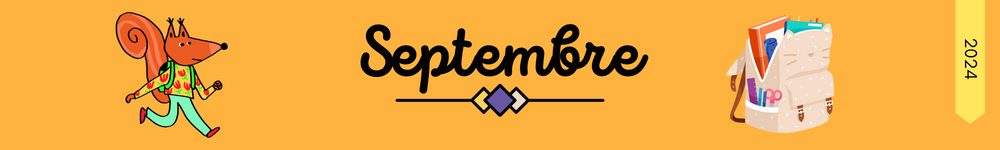 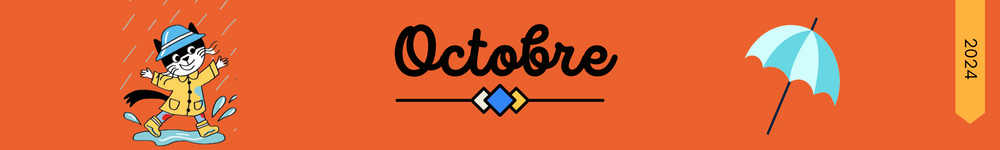 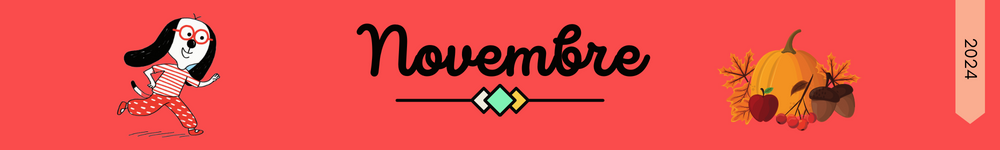 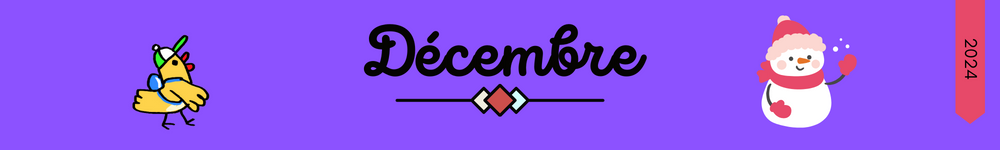 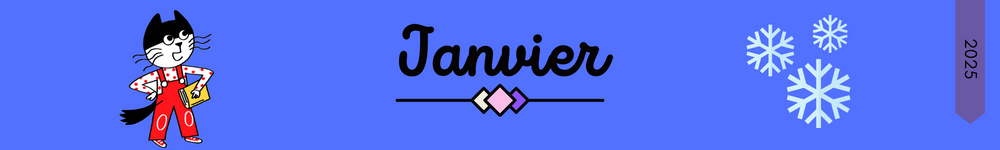 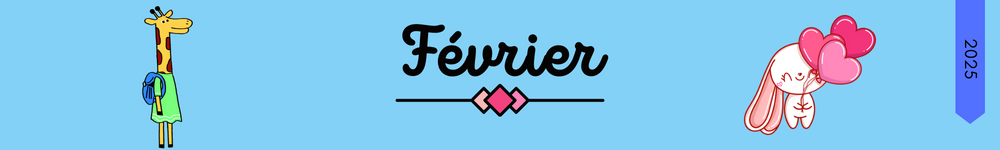 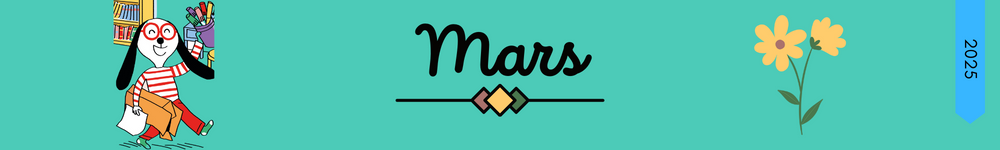 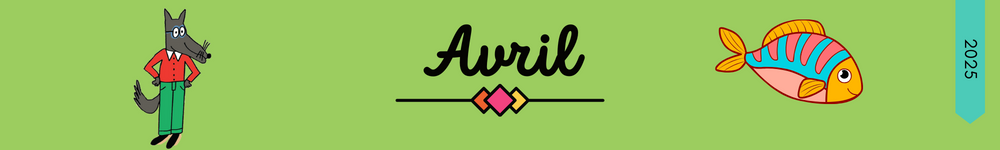 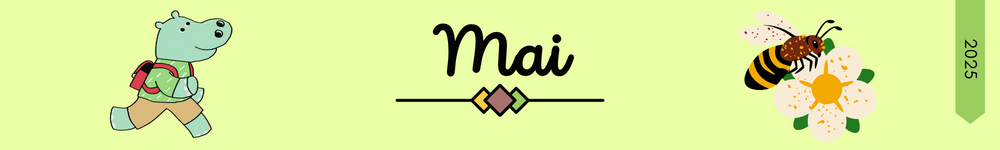 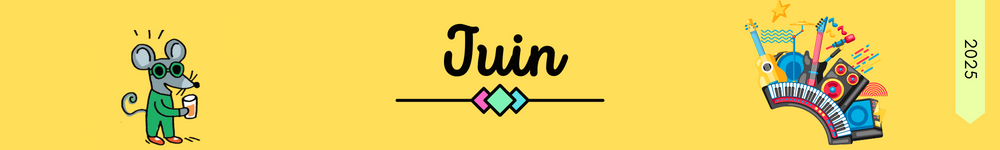 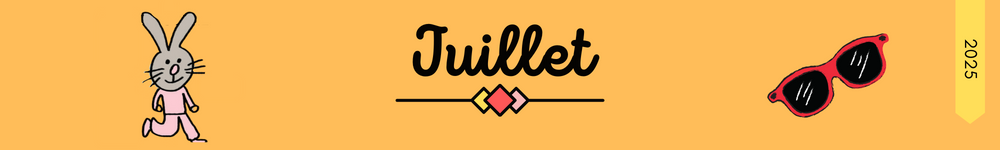 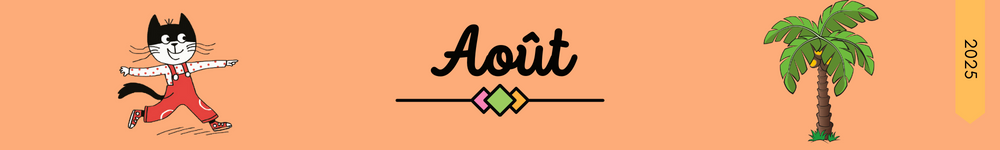 LundiMardiMercrediJeudiVendrediSamediDimanche12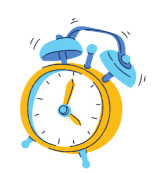 Rentrée345678910111213141516171819202122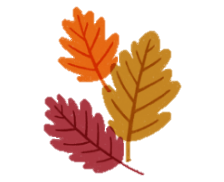 Automne2324252627282930LundiMardiMercrediJeudiVendrediSamediDimanche12345678910111213141516171819202122232425262728293031 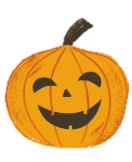 HalloweenLundiMardiMercrediJeudiVendrediSamediDimanche1 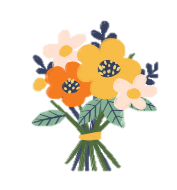 Toussaint234567891011Armistice 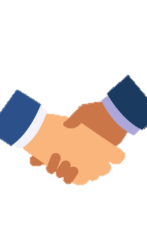 19181213 1415161718192021222324252627282930LundiMardiMercrediJeudiVendrediSamediDimanche123456789101112131415161718192021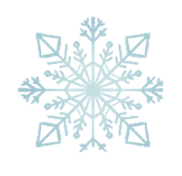 Hiver22232425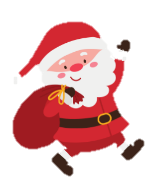 Noel2627 28293031LundiMardiMercrediJeudiVendrediSamediDimanche1 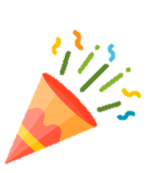 Jour de l’An2345 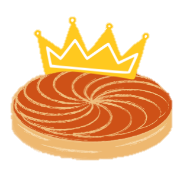 Epiphanie678910111213141516171819202122232425262728293031LundiMardiMercrediJeudiVendrediSamediDimanche12Chandeleur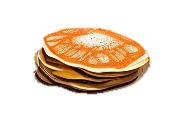 345678910 11 121314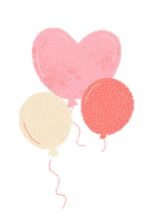 St Valentin 1516171819202122232425262728LundiMardiMercrediJeudiVendrediSamediDimanche1234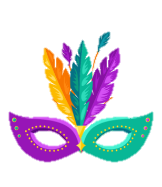 Mardi-gras 567891011121314151617181920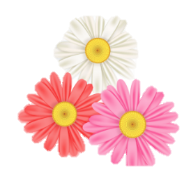 Printemps2122232425262728293031LundiMardiMercrediJeudiVendrediSamediDimanche1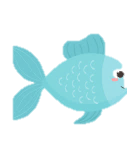 Poissond’avril2 34567891011121314151617181920Paques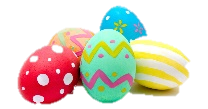 21Lundi de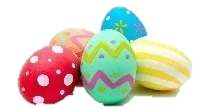 Paques222324252627282930LundiMardiMercrediJeudiVendrediSamediDimanche1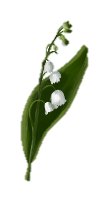 Fête du travail 2 345678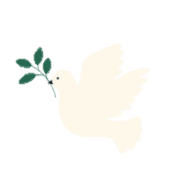 Victoire1945910111213141516171819202122232425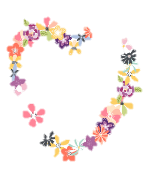 Fête desmères26272829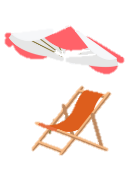 Ascension30Week-end de l’Ascension31LundiMardiMercrediJeudiVendrediSamediDimanche123456789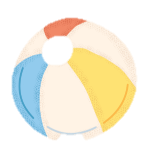 Pentecôte 101112131415 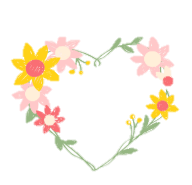 Fête despères16171819 2021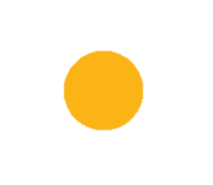 Eté222324252627282930LundiMardiMercrediJeudiVendrediSamediDimanche1234567891011121314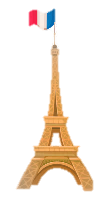 Fêtenationale151617 1819202122232425262728293031LundiMardiMercrediJeudiVendrediSamediDimanche123456789101112131415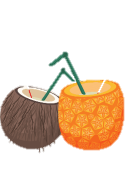 Assomption16171819202122232425262728293031